ENGR 12				Assignment 6			 Due: next wedPart I.  Drills  -- 1 point eachFor the following circuit: What type of Op-Amp circuit is it? ________________   then, find V1 and V2 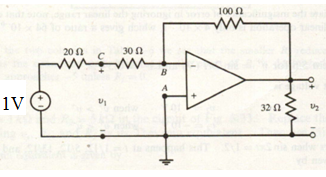 For the following circuit: What type of Op-Amp circuit is it? ________________   then, find Vo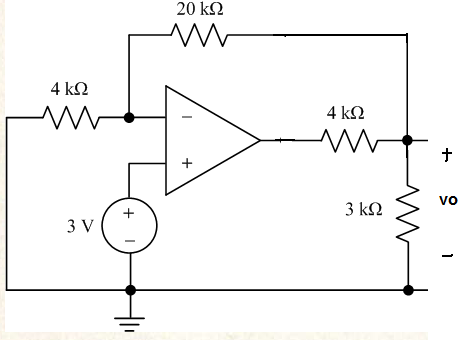 For the following circuit: What type of Op-Amp circuit is it? ________________   then, find Vo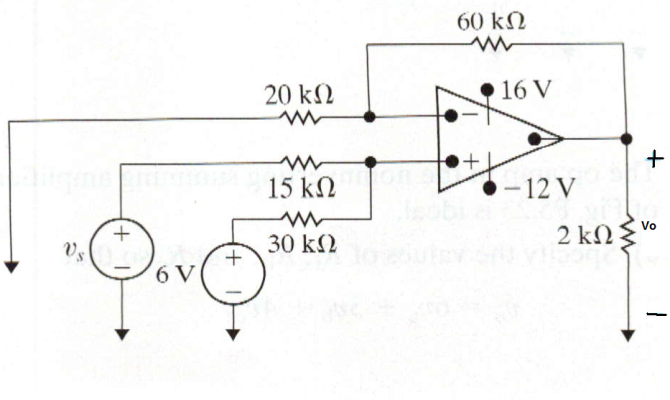 For the following circuit: What type of Op-Amp circuit is it? ________________   then, find iL in micro-Amperes    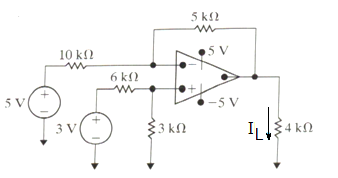 Repeat #1 using non-ideal op-amp model. Take A = 100000, Ri = 500 kOhm, Ro = 75 Ohm   [ a CHALLENGE!!!]See Lecture Slide 6 for details. Set up non-ideal model in prob1 circuit and perform KCL/KVL to determine Vo.Part II.  Assisted Problem Solving – 2 pts each
Part III. Unassisted Problem Solving – 3 points each8)  Find vo for the following circuit: 

                 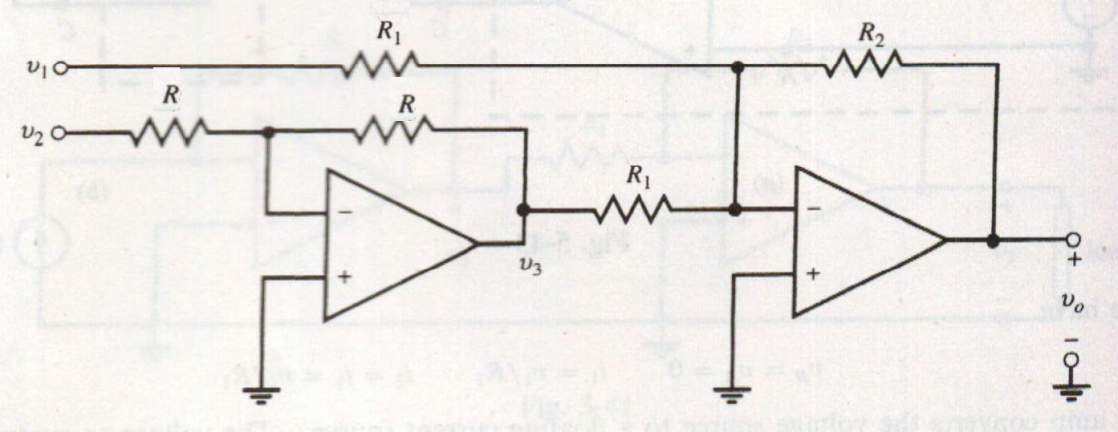 6  Find Vc, i1, Rin (input Resistance seen by 9V source), v2, i2PLANObserve that VB = 0 due to negative feedbackSet up a Node equation for Node C, find VcUse Vc to find i1Rin is just  V1/i1use the appropriate amplifier formula to find v2and so find i2
7  Find Vo for the following 2 stage amplifier. What is the total gain of the amplifier?  (G = vo/Vin)PLAN First identify the types of amplifier circuits being employed for both op-amps.Using the appropriate amplifier formula, find the output of the first op-amp. Use this result in another op-amp formula to determine VoUse this result in the Gain formula